MUNICIPIO DE CARATINGA/MG - Extrato das Atas de Registro de Preços  n° 54/2023, 55/2023, 56/2023 – Pregão Presencial Registro de Preço 92/2022. Objeto: aquisição de pneus e acessórios para atender as necessidades de manutenção dos veículos da frota municipal. Vencedores com menor preço: GHIA PNEUS LTDA - ME, inscrita no CNPJ: 44.781.209/0001-05 – Valor Global de R$ 58.748,00 (Cinquenta e Oito Mil Setecentos e Quarenta e Oito Reais); PNEUS LÍDER PEÇAS E SERVIÇOS EIRELI - EPP inscrita no CNPJ 29.315.340/0001-93 – Valor Global de R$ 412.790,00(Quatrocentos e Doze Mil Setecentos e Noventa Reais);SOMAR LICITAÇÕES LTDA, inscrito no CNPJ nº 10.458.066/0001-83 – Valor Global de R$ 17.769,00 (Dezessete Mil Setecentos e Sessenta e Nove Reais); Prazo até 25 de Outubro de 2023. Caratinga/MG  13 de Abril de 2023. Daniel Gonçalves de Almeida – Secretário de Obras e Defesa Social.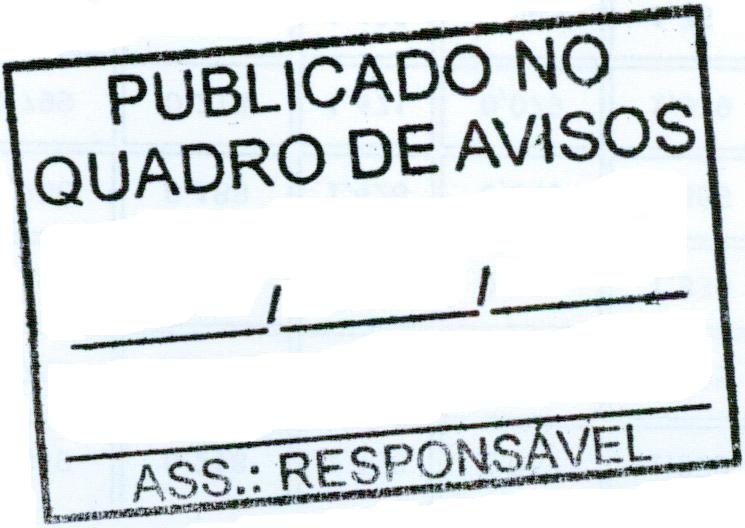 